Цель: поздравить родителей с Международным женским днём – 8 Марта и Днем защитника отечества.Первый наш конкурс назывался «У меря растут года – скоро буду мамой».Все девочки нашей группы приняли активное участие, а победителем конкурса стала Ева И. и была награждена медалью «Самая заботливая».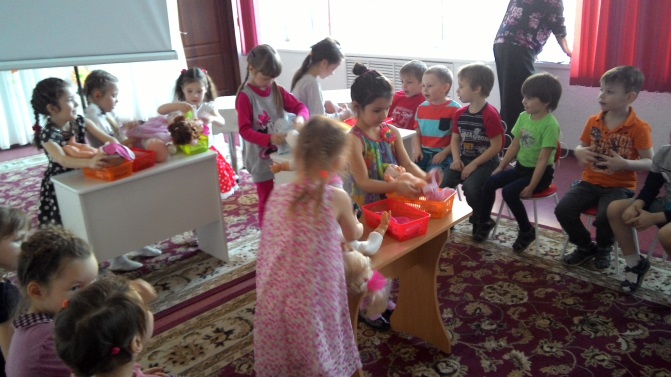 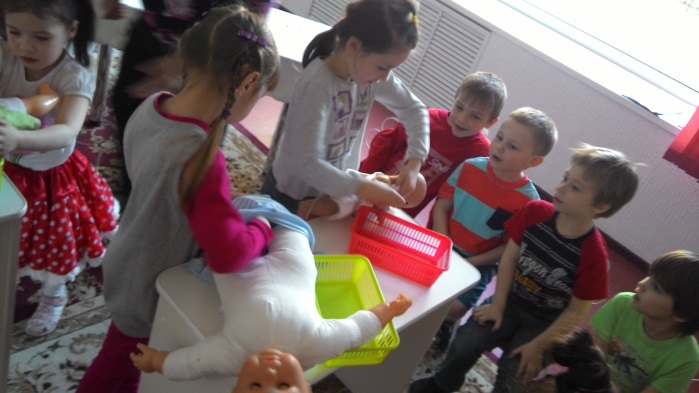 Второй наш  конкурс назывался «Частушки». В этом конкурсе с удовольствием участвовали дети и их родители.   А, вот третий конкурс носит название «Кушанье на букву «К».В данном  конкурсе необходимо было придумать кушанья на букву«К» и приготовить оригинальный бутерброд.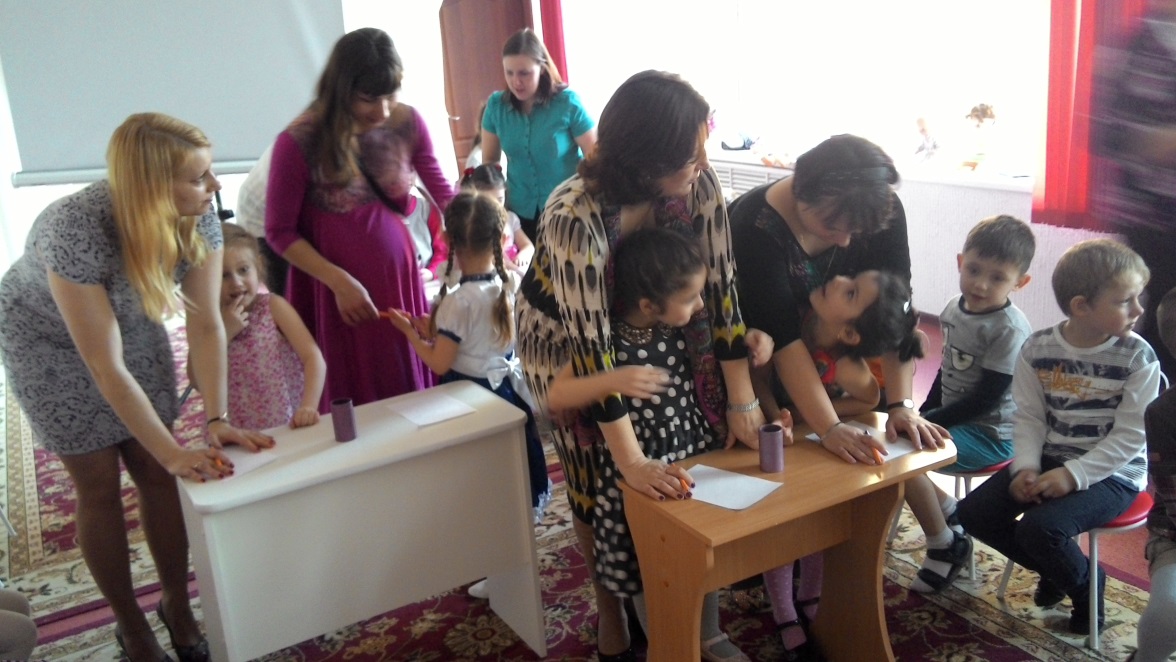 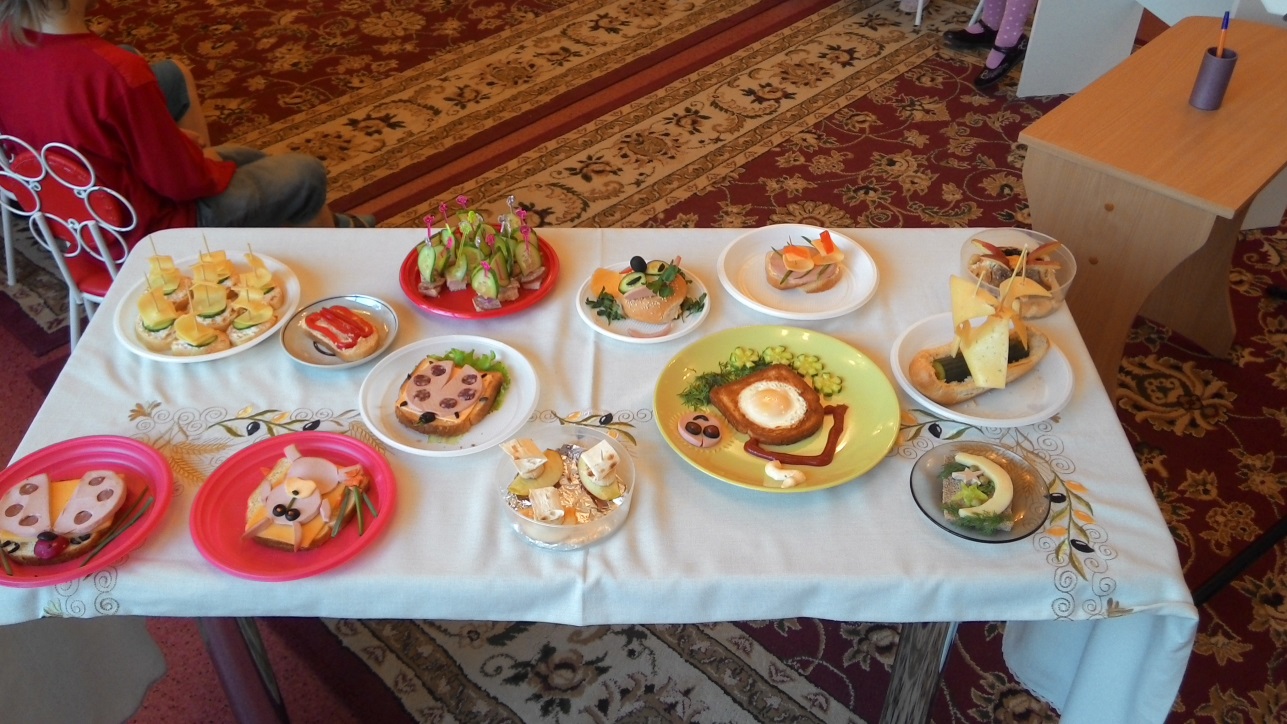 А завершилось родительское собрание конкурсом «Моя мама, может все». Необходимо было оригинально завязать шарфик на груди у дочери. И вот, что у нас получилось: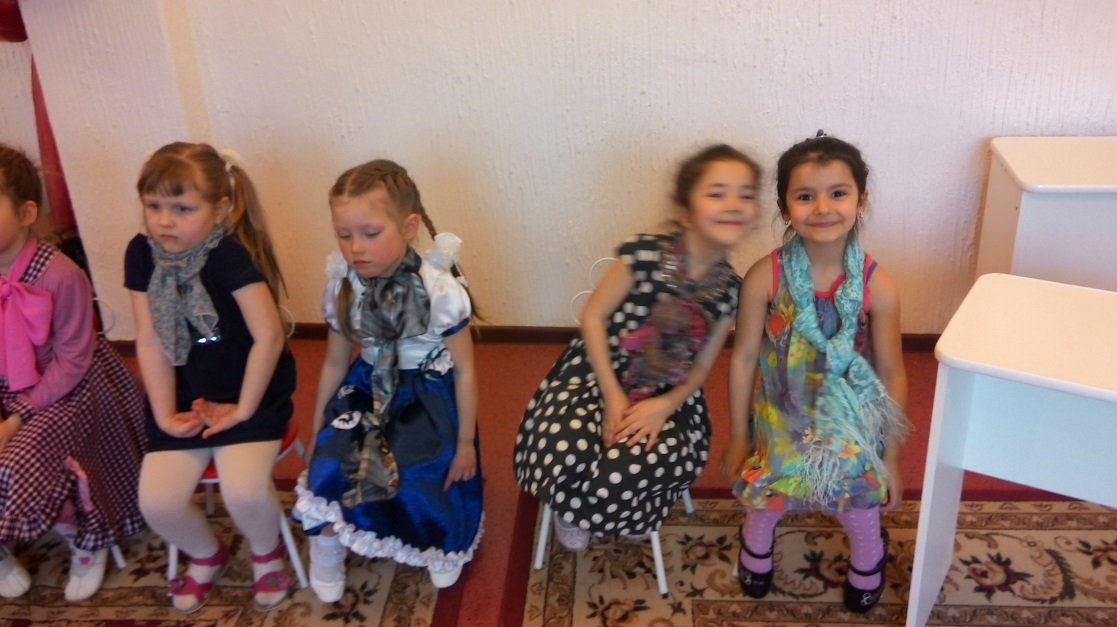 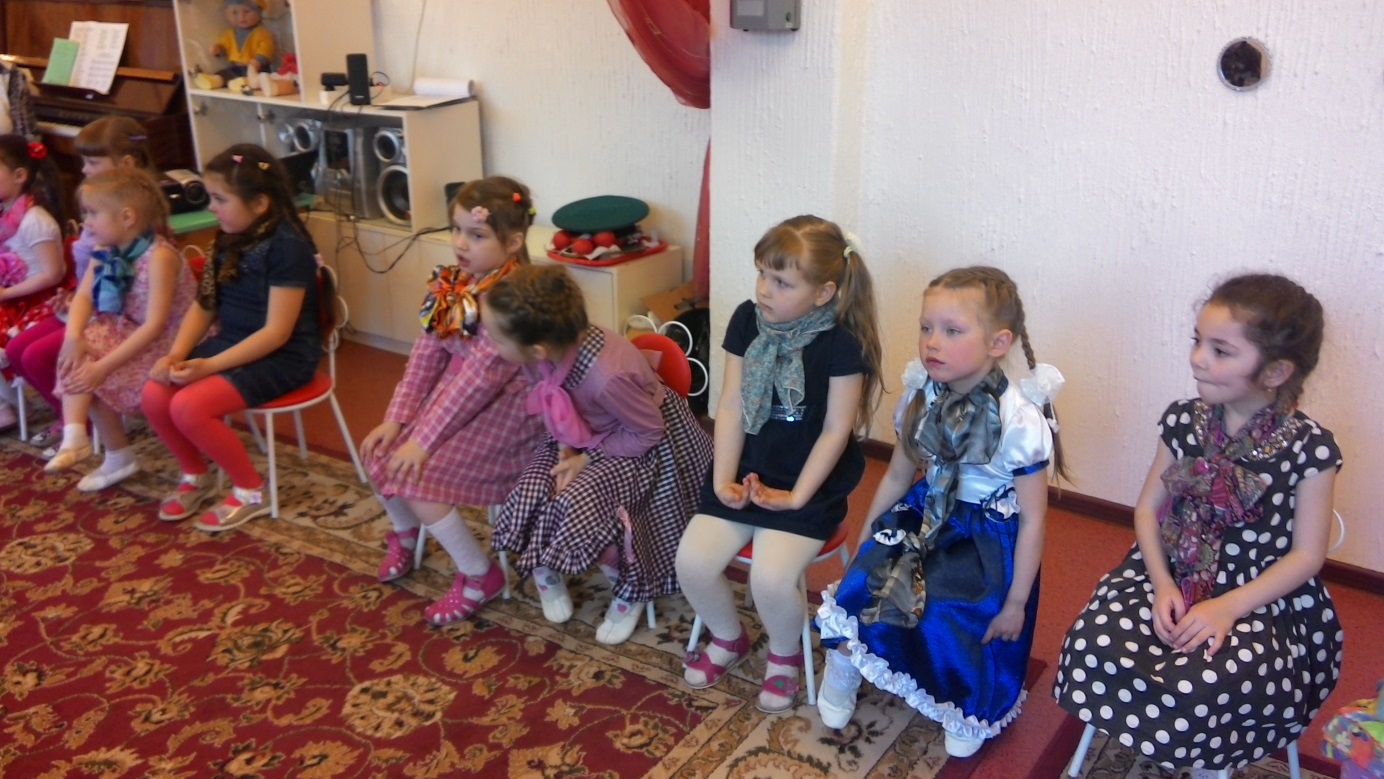 И в конце праздника жюри награждало победителей почетной медалью.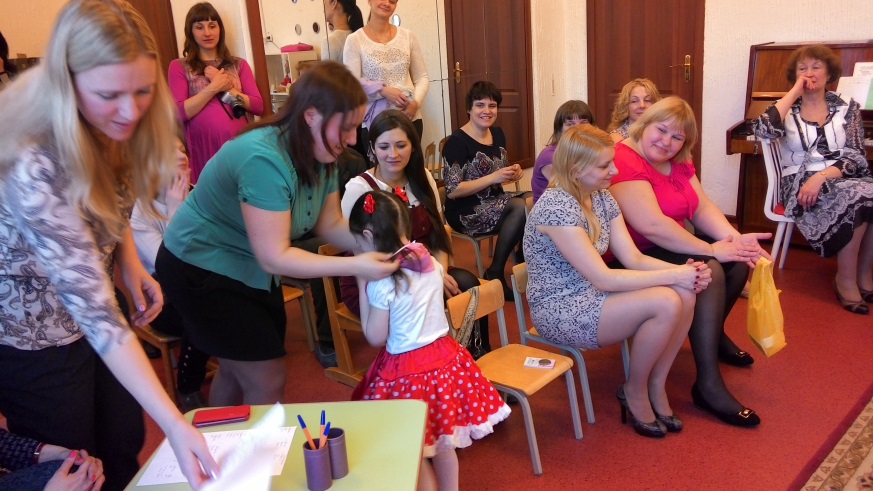 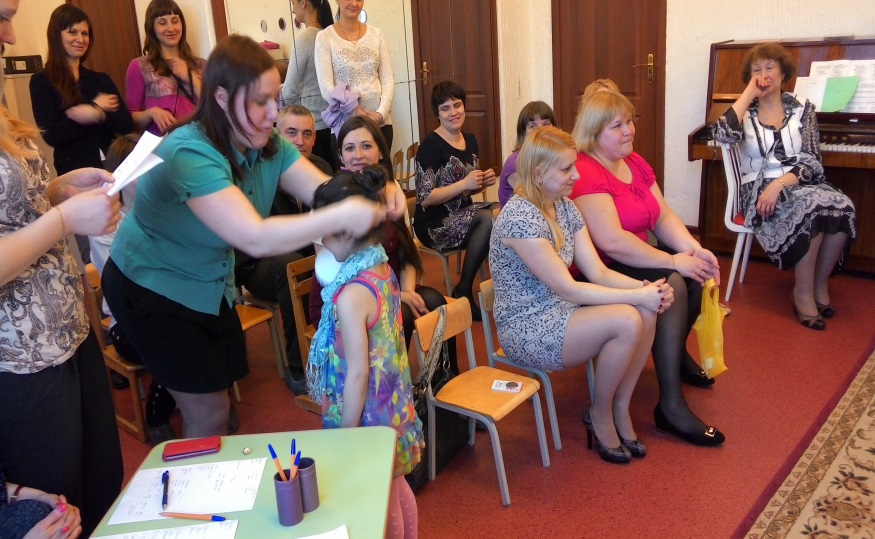 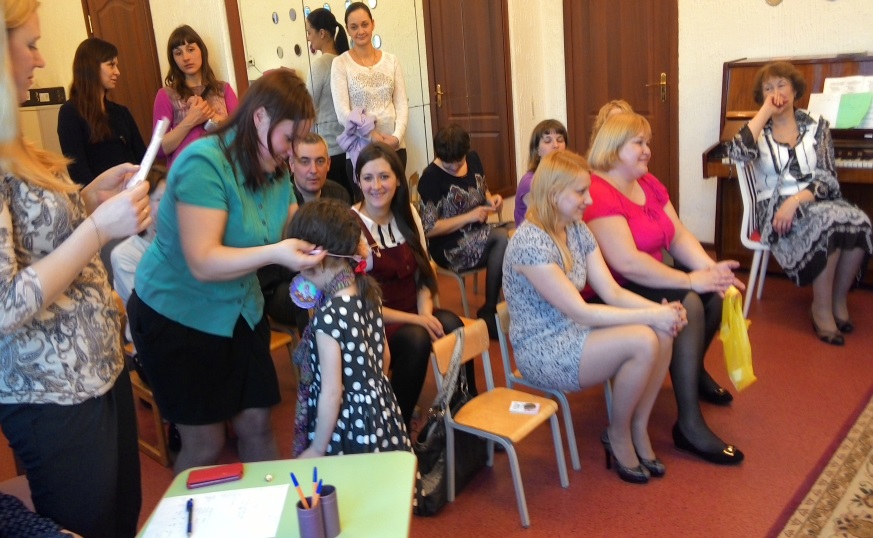 